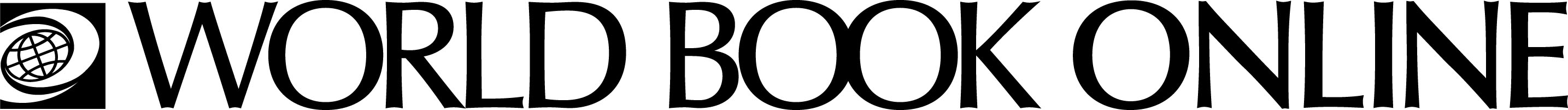 World Book Kids Compare PlacesGo to http://www.worldbookonline.comClick on “Kids.” Log on with ID and password if asked.Learn how you can compare Australia with Japan, the host nation of the 2020 Summer Olympics.• Click on the Compare Places button • Click on the Countries button to compare Australia with Japan3.  Click the Compare Now! button to compare both countries.Find It! Find the answers to the questions using the slide bar to scroll down the list.
Which country has the largest population?  ___________________________________________Japan is found on which continent?   ________________________________________________The capital of Australia is  ________________________________________________________The capital of the Japan is   _______________________________________________________The highest mountain in Australia is   _______________________________________________The highest mountain in Japan is  __________________________________________________Name one famous place in Australia ________________________________________________Name one famous place in Japan  __________________________________________________Learn more:The Japanese call their country Nippon or Nihon, meaning "source of the sun." 
https://www.worldbookonline.com/kids/home#article/ar831063The 2020 Olympic Games will take place in the city of Tokyo. Tokyo is one of the busiest and most crowded cities in the world.
https://www.worldbookonline.com/kids/home#article/ar831496 Colour the Australia flag - https://www.worldbookonline.com/kids/home#article/ar842740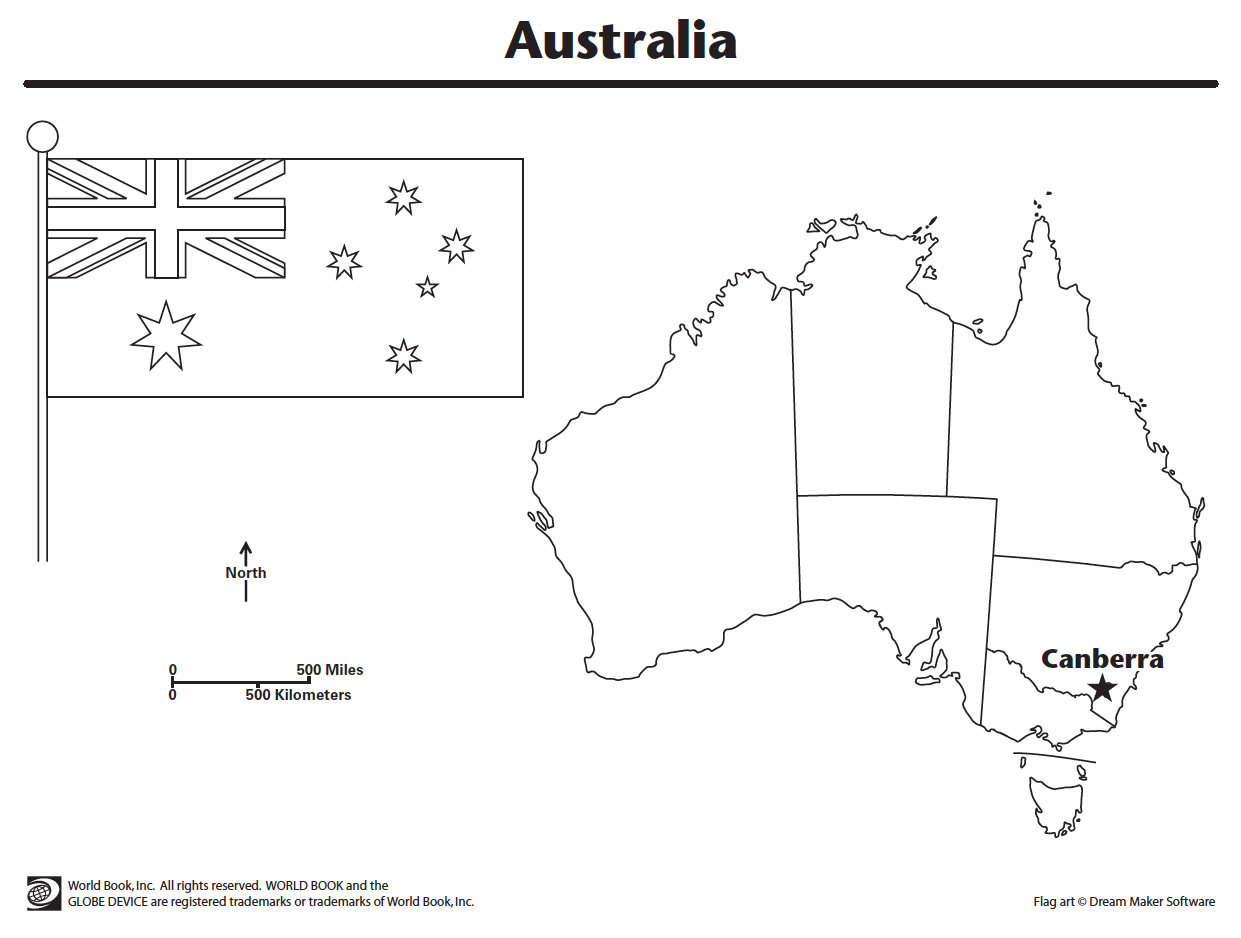 Colour the Japan flag - https://www.worldbookonline.com/kids/home#article/ar842783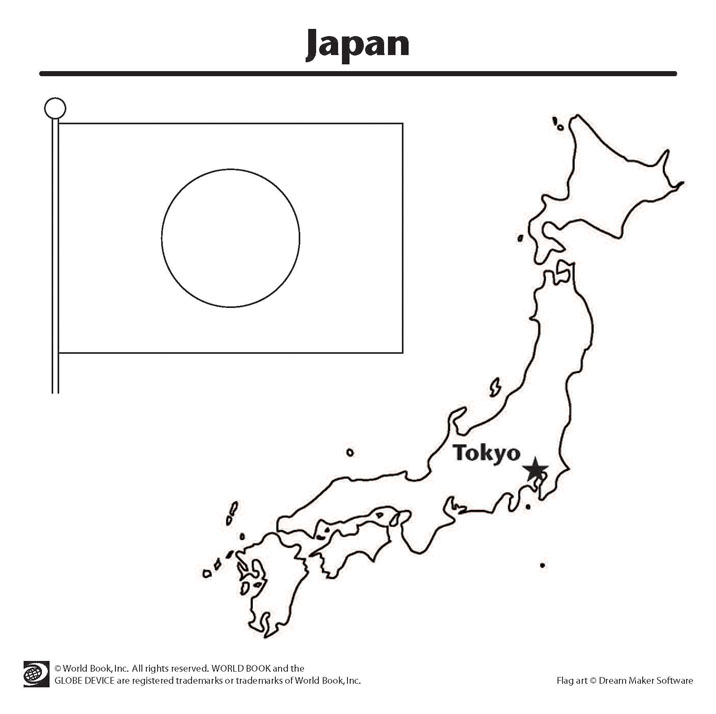 1. To choose Australia, click on the flag.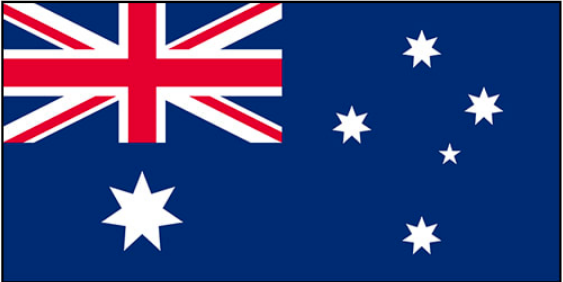 2. Search for Japan using the arrow, click on the flag.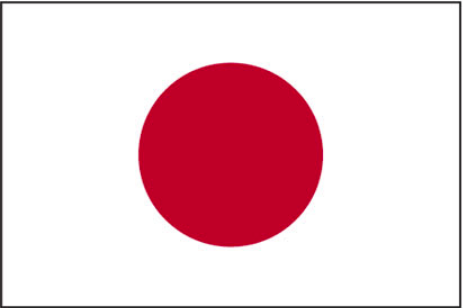 